Г                                               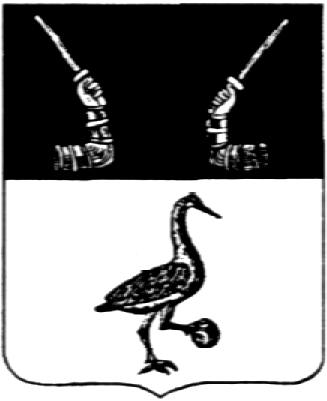                                                            ОТЧЕТо проведении контрольно-счетным органом МО Приозерский муниципальный  район Ленинградской области экспертно-аналитического мероприятия:  «Мониторинг реализации городскими и сельскими поселениями МО Приозерский муниципальный район региональных проектов (программ) за 2019 год в рамках национальных проектов».г. Приозерск                                                                                                12  октября 2020 года.      Контрольно-счетным органом МО Приозерский муниципальный район проведен мониторинг реализации городскими и сельскими поселениями МО Приозерский муниципальный район региональных проектов (программ) в рамках национальных проектов за 2019 год. Мониторинг проведен главным  инспектором контрольно-счетного органа Мыльниковой И.А. на основании плана работы контрольно-счетного органа.Общие положенияОснование для проведения экспертно-аналитического мероприятия:    Бюджетный кодекс РФ, Федеральный закон №6-ФЗ «Об общих принципах организации и деятельности контрольно-счетных органов субъектов РФ и муниципальных образований», Стандарт внешнего муниципального финансового контроля  СВФК № 2 «Общие правила проведения экспертно-аналитических мероприятий и оформления их результатов» , утвержденный распоряжением контрольно-счетного органа МО Призерский муниципальный район Ленинградской области от 15.05.2013 г. №2 , План работы  контрольно-счетного органа МО Призерский муниципальный район Ленинградской области  на 2020 год .                                    Предмет экспертно-аналитического мероприятия: Анализ мероприятий, осуществляемых  городскими и сельскими поселениями МО Приозерский муниципальный район по реализации Указа Президента РФ от 07.05.2018 №204 «О национальных целях и стратегических задачах развития Российской Федерации до 2024 года» в части решения задач и достижения целей, в рамках реализации национальных проектов.         Цели экспертно-аналитического мероприятия:  Оценка хода реализации городскими и сельскими поселениями МО Приозерский муниципальный район региональных приоритетных проектов (программ) в рамках национальных проектов. Анализ формирования и использования бюджетных средств на реализацию региональных проектов (программ) и мониторинг достижения их результатов.Объекты экспертно-аналитического мероприятия: Администрации городских и сельских поселений МО Приозерский муниципальный район. Краткая характеристика исследуемой сферы деятельности: В соответствии с Указом Президента Российской Федерации от 7 мая 2018 года № 204 «О национальных целях и стратегических задачах развития Российской Федерации на период до 2024 года (далее - Указ Президента РФ № 204) определены 9 национальных целей развития Российской Федерации: а) обеспечение устойчивого естественного роста численности населения Российской Федерации; б) повышение ожидаемой продолжительности жизни до 78 лет (к 2030 году - до 80 лет); в) обеспечение устойчивого роста реальных доходов граждан, а также роста уровня пенсионного обеспечения выше уровня инфляции; г) снижение в два раза уровня бедности в Российской Федерации; д) улучшение жилищных условий не менее 5 млн. семей ежегодно; е) ускорение технологического развития Российской Федерации, увеличение количества организаций, осуществляющих технологические инновации, до 50 процентов от их общего числа; ж) обеспечение ускоренного внедрения цифровых технологий в экономике и социальной сфере; з) вхождение Российской Федерации в число пяти крупнейших экономик мира, обеспечение темпов экономического роста выше мировых при сохранении макроэкономической стабильности, в том числе инфляции на уровне, не превышающем 4 процентов; и) создание в базовых отраслях экономики, прежде всего в обрабатывающей промышленности и агропромышленном комплексе, высокопроизводительного экспортно-ориентированного сектора, развивающегося на основе современных технологий и обеспеченного высококвалифицированными кадрами. Правительством РФ утверждены Единый план по достижению национальных целей развития Российской Федерации на период до 2024 года, а также Основные направления деятельности Правительства Российской Федерации на период до 2024 года, в соответствии с которыми определено, что достижение национальных целей развития Российской Федерации будет обеспечиваться реализацией государственных программ РФ и государственных программ субъектов РФ и входящих в них федеральных                         ( региональных) проектов и иных мероприятий, сбалансированных по срокам, ожидаемым результатам и параметрам ресурсного обеспечения. Разработаны национальные проекты по 12 стратегическим направлениям: демография, здравоохранение, образование, жилье и городская среда, экология, безопасные и качественные автомобильные дороги, производительность труда и поддержка занятости, наука, цифровая экономика, культура, малое и среднее предпринимательство и поддержка индивидуальной предпринимательской инициативы, международная кооперация и экспорт. С целью достижения национальных целей, задач и показателей национальных проектов разработаны и утверждены  79 федеральных проектов.2019 год – это первый год реализации национальных и региональных проектов, поэтому в течение 2019 года этот механизм совершенствовался.Ленинградская область уверенно реализует подписанный в 2018 году майский указ президента России Владимира Путина. Для выполнения поставленных задач на территории области разработаны 52 федеральных проекта, которые обеспечат рывок в создании комфортной городской среды, образовании, здравоохранении, демографии, культуре, экологии, модернизация строительной отрасли, а также помогут снизить смертность из-за ДТП.В общей сложности в Ленинградской области разработаны 53 региональных проекта, которые затрагивают все значимые сферы экономики и социальной политики.В числе проектов-лидеров: «Образование», «Демография», «Жилье и городская среда», «Развитие малого и среднего предпринимательства», «Культура», «Экология», а также «Безопасные и качественные автомобильные дороги».Перечень региональных проектов Ленинградской области и лиц, осуществляющих функции руководителей региональных проектов, утвержден распоряжением Губернатора №11-рг от 17.01.2019г. (с изменениями).В 2019 году на реализацию национальных проектов из федерального и областного бюджетов было выделено более 11,1 млрд. руб. .  На эти средства строят важные социальные объекты, оказывают поддержку бизнесу, закупают оборудование для больниц и школ, восстанавливают леса, ремонтируют дороги, дают «вторую жизнь» памятникам культуры и проводят другие мероприятия, положительно влияющие на жизнь граждан.  Результаты экспертно-аналитического мероприятияПо итогам 2019 года Контрольно-счетным органом осуществлен анализ реализации на территории городских и сельских поселений МО Приозерский муниципальный район национального проекта «Жилье и городская среда» (группа направления расходов   F0000).Финансовое участие поселений в реализации национального проекта «Жилье и городская среда» осуществляется через формат следующих региональных проектов:Региональный проект «Формирование комфортной городской среды» (ГРБС –Комитет по жилищно-коммунальному хозяйству Ленинградской области)Реализация мероприятий регионального проекта направлена на достижение соответствующих результатов Федерального проекта «Формирование комфортной городской среды» (F2 00000). Цель проекта - кардинальное повышение комфортности городской среды, повышение индекса качества городской среды на 30 процентов, сокращение количества городов с неблагоприятной средой в два раза, а также создание механизма прямого участия граждан в формировании комфортной городской среды, увеличение доли граждан, принимающих участие в решении вопросов развития городской среды, до 30 процентов.Региональный проект «Обеспечение устойчивого сокращения непригодного для проживания жилищного фонда» (ГРБС – Комитет по строительству Ленинградской области)Реализация мероприятий регионального проекта направлена на достижение соответствующих результатов Федерального проекта «Обеспечение устойчивого сокращения непригодного для проживания жилищного фонда» (F3 00000). Целью проекта является обеспечение устойчивого сокращения непригодного для проживания жилищного фонда с расселением к 31.12.2024 не менее 7,49 млн. кв. м аварийного жилищного фонда, расселением не менее 371,5 тыс. человек. На территории Ленинградской области - расселение к концу 2024 года не менее 195,24 тыс. кв. м аварийного фонда и переселение не менее 10,85 тыс. чел.Реализация мероприятий региональных проектов осуществляется городскими и сельскими поселениями МО Приозерский муниципальный	 район в рамках государственных (муниципальных) программ.  Одним из основных подходов к формированию объема и структуры расходов  бюджета городских и сельских поселений МО Приозерский муниципальный район является сохранение программного принципа формирования расходов , что позволяет  увязать структуру и динамику бюджетных расходов с социально-экономическими приоритетами и целями бюджетной политики, создать возможность эффективного измерения и оценки действия инструментов муниципальной политики для достижения конкретных и измеримых целей.1) Реализация мероприятий регионального проекта «Формирование комфортной городской среды»  осуществлялась в 2019 году администрациями городских и сельских поселений МО Приозерский муниципальный район в рамках муниципальных программ «Формирование комфортной городской среды». Региональный проект интегрирован в  6-ти (шести) муниципальных программах в качестве их структурных элементов. В целях создания условий для системного повышения качества и комфорта среды проживания, в том числе благоустройство и надлежащее содержание дворовых территорий, сохранения  и улучшения внешнего вида мест общего пользования и массового отдыха населения ,  повышения уровня духовного, нравственно-эстетического и физического развития жителей  городских и сельских поселений МО Приозерский муниципальный район утверждены:Муниципальная программа «Формирование комфортной городской среды на территории МО  Приозерское городское поселение МО Приозерский муниципальный район Ленинградской области на 2018-2024 годы».  Постановление администрации МО Приозерский муниципальный район от  28.03.2018г. №1002.(с учетом изменений и дополнений);Муниципальная программа «Формирование комфортной городской среды на территории  МО Сосновское сельское поселение МО Приозерский муниципальный район на период 2018-2024 годов». Постановление администрации МО Сосновское  сельское поселение от 07.03.2018г. №728. (с учетом изменений и дополнений);Муниципальная программа «Формирование комфортной городской среды на территории  МО Красноозерное сельское поселение  МО Приозерский муниципальный район на период 2018-2024 годов». Постановление администрации МО Красноозерное сельское поселение от 21.12.2017г. №373. (с учетом изменений и дополнений);Муниципальная программа «Формирование комфортной городской среды на территории МО  Плодовское сельское поселение МО Приозерский муниципальный район на 2018-2024 годы». Постановление администрации МО Плодовское  сельское поселение от  11.11.2019г. №308 (утверждена в новой редакции);Муниципальная программа «Формирование комфортной городской среды на территории МО Кузнечнинское городское поселение МО Приозерский муниципальный район на 2018-2024 годы».  Постановление администрации МО Кузнечнинское городское поселение от 28.12.2017 года №221.(с учетом изменений и дополнений)Муниципальная программа «Формирование комфортной городской среды на территории МО Ромашкинское сельское поселение МО Приозерский муниципальный район на 2018-2022 годы». Постановление администрации МО Ромашкинское сельское поселение от 29.12.2017 г. №304. (с учетом изменений и дополнений).                                      Реализация мероприятий регионального проекта «Обеспечение устойчивого сокращения непригодного для проживания жилищного фонда»   осуществлялась  администрациями городских и сельских поселений МО Приозерский муниципальный район в 2019 году в рамках муниципальных программ «Обеспечение качественным жильем граждан»подпрограмма «Переселение граждан из  аварийного жилищного фонда» Региональный проект интегрирован в  3-х (трех) муниципальных программах в качестве их структурных элементов. Для обеспечение комфортных условий проживания , в том числе выполнение обязательств государства по реализации права на улучшение жилищных условий граждан, проживающих в жилых домах, администрациями городских и сельских поселений МО Приозерский муниципальный район утверждены:Муниципальная программа «Обеспечение качественным жильем граждан на территории МО  Громовское сельское поселение МО Приозерский муниципальный район Ленинградской области на 2018-2019 годы»:- подпрограмма «Переселение граждан из  аварийного жилищного фонда» Постановление  администрации МО Громовское  сельское поселение от  25.12.2019г. №437 (в новой редакции).Муниципальная программа «Обеспечение качественным жильем граждан на территории МО Кузнечнинское городское поселение МО Приозерский муниципальный район на 2019 год»       - подпрограмма «Переселение граждан из  аварийного жилищного фонда» Постановление администрации МО Кузнечнинское городское поселение от 25.12.2019г. №161. (утверждена в новой редакции).Муниципальная программа «Обеспечение качественным жильем граждан на территории МО Сосновское сельское поселение МО Приозерский муниципальный район на 2019 год»       - подпрограмма «Переселение граждан из  аварийного жилищного фонда» Постановление администрации МО  Сосновское сельское поселение от 18.12.2018г.  №947. (с учетом изменений и дополнений).Финансовое обеспечение мероприятий региональных проектов в рамках муниципальных программ предусмотрено за счет средств:-  бюджетов муниципальных образований городских и сельских поселений (МБ);-  бюджета Ленинградской области (ОБ);-  федерального бюджета (ФБ).Для реализации мероприятий Программ формирования современной городской среды в рамках реализации  регионального проекта «Формирование комфортной городской среды» по целевой статье   – 310 F2 55550 – МП «Формирование комфортной городской среды»  городским и сельским  поселениям МО Приозерский муниципальный район предоставлены субсидии в рамках  Соглашений с участием средств бюджета Ленинградской области и федерального бюджета в общей сумме  62 000,0 тыс. руб. .За отчетный период 2019 года общий утвержденный объем расходов на реализацию мероприятий Программ формирования современной городской среды  по данным Отчета о бюджетных обязательствах (ф. 0503128-НП) в целом по поселениям составил  66 187,5 тыс. руб., в том числе за счет:областного бюджета – 45 456,1 тыс. руб. ; за счет средств федерального бюджета  16 543,9 тыс. руб.Кроме того на реализацию региональных проектов в целях софинансирования были привлечены средства  из местных бюджетов поселений на общую сумму – 4 187,5 тыс. руб.Объем средств, необходимых на реализацию мероприятий Программ формирования современной городской среды в 2019 году в целом по поселениям  за счет всех источников финансирования представлен в следующей таблице:       Доля бюджетных ассигнований по Программам формирования современной городской среды в рамках регионального проекта «Формирование комфортной городской среды» составляет 11,1% от общих программных расходов бюджетов городских и сельских поселений Приозерского района. (Справочно – на реализацию программной части бюджетов городских и сельских  поселений по состоянию на 01.01.2020 г.  предусмотрены   бюджетные ассигнования в размере  594 805,6 тыс. руб.).Реализация  мероприятий  переселения граждан из аварийного жилищного фонда  в рамках регионального проекта «Обеспечение устойчивого сокращения непригодного для проживания жилищного фонда» подпрограмма «Переселение граждан из  аварийного жилищного фонда» МП «Обеспечение качественным жильем на территории МО» (целевая статья – 241 F3 00000 ) осуществляется посредством предоставления субсидий муниципальным бюджетам на софинансирование расходных обязательств, в соответствии с Порядком предоставления и распределения субсидий из областного бюджета Ленинградской области и поступивших в порядке софинансирования средств Фонда содействия реформированию жилищно-коммунального хозяйства бюджетам муниципальных образований Ленинградской области на переселение граждан из аварийного жилищного фонда в рамках подпрограммы "Содействие в обеспечении жильем граждан Ленинградской областиГородским и сельским  поселениям МО Приозерский муниципальный район предоставлены субсидии от бюджетов других уровней в размере 24 027,1 тыс. руб. , а именно:субсидия за счет средств, поступивших от  государственной корпорации - Фонда содействия реформированию жилищно-коммунального хозяйства  в размере  18 971,9 тыс. руб.  субсидия за счет средств областного бюджета – в размере 5 055,2 тыс. руб.По состоянию на 01 января 2020 года по информации, предоставленной главными распорядителями бюджетных средств (ф. 0503128-НП)  в бюджетах городских и сельских поселениях МО Приозерский муниципальный район были предусмотрены бюджетные ассигнования на реализацию Программы переселения граждан из аварийного жилищного фонда с объемом финансирования в общей сумме  24 660,4 тыс. руб.Объем средств, необходимых на реализацию мероприятий Подпрограммы переселения граждан из аварийного жилищного фонда в 2019 году в целом по поселениям  за счет всех источников финансирования представлен в следующей таблице: Объем финансирования Программы на 2019 год рассчитан на основе предварительной оценки расходов на реализацию программы с учетом объемов финансирования, предусмотренных федеральными и региональными жилищными программами.     Доля бюджетных ассигнований по Подпрограмме переселения граждан из аварийного жилищного фонда в рамках регионального проекта «Обеспечение устойчивого сокращения непригодного для проживания жилищного фонда» составляет  4,1%  от общих программных расходов бюджетов городских и сельских поселений Приозерского района. (Справочно – на реализацию программной части бюджетов городских и сельских  поселений по состоянию на 01.01.2020 г.  предусмотрены   бюджетные ассигнования в размере  594 805,6 тыс. руб.).  Региональный проект «Формирование комфортной городской среды»  в рамках  муниципальных программ «Формирование комфортной городской среды»      Реализация Программы на территории городских и сельских поселений МО Приозерский муниципальный район осуществляется по следующим направлениям:Благоустройство дворовых территорий городских и сельских поселений МО Приозерский муниципальный район.Благоустройство общественных территорий городских и сельских поселений в соответствии с проектом благоустройства наиболее посещаемых общественных территорий населенных пунктов.Обеспечение мероприятий по проведению инвентаризации уровня благоустройства индивидуальных жилых домов и земельных участков, предоставленных для их размещения.Вовлечение граждан, организаций в реализацию мероприятий в сфере формирования комфортной городской средыПроведение информационно-разъяснительной работы среди граждан, бизнеса в целях популяризации и вовлечения их в реализации по благоустройству общественных территорий      Программа формирования современной городской среды состоит из 2 мероприятий: благоустройство дворовых территорий и благоустройство общественных территорий.К дворовым территориям, нуждающимся в благоустройстве, относятся дворовые территории многоквартирных домов, физическое состояние и уровень благоустройства которых не соответствует правилам благоустройства территорий муниципальных образований, разработанным с учетом приказа Министерства строительства и жилищно-коммунального хозяйства РФ от 13.04.2017 №711/пр «Об утверждении методических рекомендаций для подготовки правил благоустройства территорий поселений, городских округов, внутригородских районов», а также на которых требуется выполнение мероприятий в рамках минимального перечня работ по благоустройству.     На территории городских и сельских поселений Приозерского района были проведены рейтинговые голосования по проектам благоустройства общественных  территорий.        Приказом комитета по жилищно-коммунальному хозяйству Ленинградской области от 24.01.2019 №3 утверждены Рекомендации по проведению рейтингового голосования по проектам благоустройства общественных территорий муниципальных образований. Были проведены общественные обсуждения и определены территории и мероприятия по благоустройству для включения в муниципальные программы. Оформлены протоколы решений муниципальных общественных комиссий по выбору общественной территории по результатам общественного обсуждения (голосования). По итогам общественных обсуждений актуализированы муниципальные программы формирования современной городской среды и дизайн - проекты объектов.В рамках реализации  Программ формирования современной городской среды  в 2019 году  были запланированы  к выполнению  следующие целевые показатели, предусмотренные паспортами муниципальных программ городских и сельских поселений:Благоустройство дворовых территорий поселений  –  6 ед.;Благоустройство общественных территорий поселений –   3 ед.Целевые показатели  Программ  «Формирование комфортной городской среды» в разрезе  городских и сельских поселений МО  Приозерский муниципальный район на 2019 год представлены в таблице:                                         Анализ соответствия установленных и достигнутых целевых показателей показал, что в 2019 году плановые значения достигнуты по всем показателям, предусмотренных паспортами муниципальных программ городских и сельских поселений. Показатели, характеризующие достижение целей и решение поставленных задач, исполнены на 100,0%.       В соответствии с Годовыми отчетами о ходе реализации и оценке эффективности муниципальных программ все запланированные к исполнению в 2019 году целевые показатели были достигнуты. По информации, представленной главными распорядителями бюджетных средств (бюджетная отчетность  по состоянию на 01.01.2020 года (ф. 0503128-НП) ) кассовое исполнение расходов на реализацию мероприятий Программ формирования современной городской среды по всем городским и сельским поселениям МО Приозерский муниципальный район составило 66 051,5 тыс. руб. или 99,8% от предусмотренного объема финансирования на 2019 год, из них за счет средств:местного бюджета – 4 187,5 тыс. руб.областного бюджета – 45 320,8 тыс. руб. федерального бюджета  - 16 543,2 тыс. руб.Анализ исполнения утвержденных бюджетных назначений на реализацию Программ формирования современной городской среды в разрезе  городских и сельских поселений МО  Приозерский муниципальный район по состоянию на 01.01.2020 года представлены в таблице:Как видно из вышеприведенной таблицы процент исполнения мероприятий по благоустройству, предусмотренные программами формирования современной городской среды  за 2019 год  составил  99,8%.Общий объем неосвоенных законодательно утвержденных бюджетных ассигнований по госпрограммам составил  136,0 тыс. руб. или 0,2%.Невыполнение бюджетных ассигнований в полном объеме связано с экономией по итогам проведения конкурентных процедур. Реализация Программ формирования современной городской среды  осуществляется городскими и сельскими поселениями на основе муниципальных контрактов, заключаемых муниципальными заказчиками с исполнителями программных мероприятий в соответствии с Федеральным законом от 05.04.2013 г. № 44-ФЗ «О контрактной системе в сфере закупок товаров, услуг для обеспечения государственных и муниципальных нужд».В целях реализации мероприятий по благоустройству  дворовых и общественных территорий (целевая статья 310F255550) в рамках муниципальных программ «Формирование комфортной городской среды» по итогам 2019 городскими и сельскими поселениями МО Приозерский муниципальный район  было  заключено и  размещено в реестре контрактов 10 контрактов  на общую сумму  66 051,5 тыс. руб.  (По данным информации , размещенной официальном сайте Единой информационной системы (www.zakupki.gov.ru).   Экономия бюджетных средств, в процессе осуществления закупок в рамках реализации регионального проекта «Формирование комфортной городской среды» (определяемая как разность между суммарным значением начальных (максимальных) цен контрактов и общей стоимостью контрактов) по итогам 2019 года составила в целом по всем поселениям  136,0 тыс. руб. или  0,2% от общей суммы размещенных закупок.В 2019 году по итогам реализации мероприятий регионального проекта «Формирование комфортной городской среды» в рамках МП «Формирование комфортной городской среды»  осуществлено благоустройство  9 территорий  в Приозерском районе:Благоустройство дворовых территорий – в количестве 6 ед.; (Приозерское городское поселение; Кузнечнинское городское поселение; Сосновское сельское поселение; Красноозерное сельское поселение; Ромашкинское сельское поселение).Благоустройство общественных территорий – в количестве 3 ед. (Приозерское городское поселение; Красноозерное сельское поселение; Плодовское сельское поселение).Таким образом, планируемые показатели Программ формирования современной городской среды  исполнены в полном объеме. Программные мероприятия в 2019 году реализованы полностью.        Вывод: Реализация  Программ формирования современной городской среды на территории муниципального образования Приозерский муниципальный район соответствует запланированным результатам при запланированном объеме расходов. Оценивая эффективность использования бюджетных средств, установлено – средства, выделенные на исполнение  Программ, израсходованы на задачи, которые  установлены в программах и достигнуты в полном объеме в ходе исполнения программных мероприятий.Региональный проект «Обеспечение устойчивого сокращения непригодного для проживания жилищного фонда» в рамках МП «Обеспечение качественным жильем граждан» подпрограмма «Переселение граждан из  аварийного жилищного фонда»В целях контроля выполнения субъектами Российской Федерации в 2019–2021 годах региональных адресных программ по переселению граждан из аварийного жилищного фонда, признанного таковым по состоянию на 1 января 2017 года, распоряжением №446-р утверждены целевые показатели реализации таких программ. Для каждого субъекта Федерации установлены общая площадь подлежащего расселению аварийного жилищного фонда и численность подлежащих переселению граждан.Федеральным бюджетом на 2019 год и на плановый период 2020 и 2021 годов предусмотрены имущественные взносы в государственную корпорацию – Фонд содействия реформированию жилищно-коммунального хозяйства на обеспечение устойчивого сокращения непригодного для проживания жилищного фонда. Постановлением №278 определяется порядок направления этих средств на финансовую поддержку субъектов Федерации для переселения граждан из аварийного жилищного фонда.Под непригодным для проживания жилищным фондом понимаются жилые помещения в многоквартирных домах, признанных аварийными в результате физического износа. Под устойчивым сокращением непригодного для проживания жилищного фонда понимается достижение в отчетном периоде объема расселения не менее объема признаваемого аварийным жилья. Целевой показатель - Количество квадратных метров, расселенного аварийного жилищного фонда,  кв. м. Мероприятия по переселению граждан осуществляются на территории всех субъектов Российской Федерации, в которых имеется аварийный жилищный фонд (84 субъекта РФ, за исключением г. Москвы, где аварийный жилфонд отсутствует). По данным на 1 января 2018 года площадь аварийного жилья составила 12,23 млн. кв. м. Согласно оценке Минстроя России, для достижения устойчивого сокращения непригодного для проживания жилья нужно расселить в период 2019-2024 годов не менее 7,49 млн. кв. м.Целевой показатель - количество граждан, расселенных из аварийного жилищного фонда, тыс. человек. По данным на 1 января 2018 года численность граждан, проживающих в аварийном жилищном фонде, составила 748,58 тыс. человек. В период 2019-2024 годов нужно расселить не менее 371,5 тыс. человек.В целях реализации Федерального проекта «Обеспечение устойчивого сокращения непригодного для проживания жилищного фонда» (регионального проекта «Обеспечение устойчивого сокращения непригодного для проживания жилищного фонда»)  в трех поселениях  МО Приозерский муниципальный район ( МО Кузнечнинское сельское поселение, МО Сосновское сельское поселение, МО Громовское сельское поселение)  утверждены муниципальные программы «Обеспечение качественным жильем граждан на территории муниципального образования» подпрограмма «Переселение граждан из  аварийного жилищного фонда» (целевая статья - 241F300000)Основной целью  Подпрограммы является:       Сокращение доли аварийного жилья в жилищном фонде муниципальных образований Приозерского района Ленинградской области.      Основной задачей Подпрограммы является:      Расселение аварийного жилого фонда, признанного в установленном порядке аварийным и подлежащим сносу в связи с физическим износом до 1 января 2017 года.В рамках реализации мероприятий Подпрограммы предполагается участие органов местного самоуправления в части формирования перечня многоквартирных домов, которые признаны в период с 1 января 2012 года до 1 января 2017 года в установленном порядке аварийными и подлежащими сносу или реконструкции в связи с физическим износом в процессе их эксплуатации. Органы местного самоуправления также аккумулируют информацию и представляют в комитет по строительству Ленинградской области информацию о степени готовности земельных участков для нового строительства многоквартирных домов (для администраций МО, которые выбрали способ реализации Подпрограммы путем приобретения жилых помещений у застройщиков в строящихся домах) и о наличии жилых помещений на вторичном рынке жилья , возможных для приобретения и соответствующих требованиям Подпрограммы (для администраций муниципальных образований, которые выбрали способ реализации Программы путем приобретения жилых помещений у лиц, не являющихся застройщиками).В рамках реализации мероприятий Подпрограммы переселения граждан из  аварийного жилищного фонда в 2019 году  были запланированы  к выполнению  следующие целевые показатели, предусмотренные паспортами муниципальных программ городских и сельских поселений:Количество приобретенных квартир на вторичном рынке –  6 ед.;Количество аварийных жилых домов, признанных аварийными, подлежащих расселению – 4 ед.Расселенная площадь – 462,2 м²Количество расселенных помещений – 5 ед.Количество переселенных жителей – 34 чел.Целевые показатели  Подпрограммы  ««Переселение граждан из  аварийного жилищного фонда» в разрезе  городских и сельских поселений МО  Приозерский муниципальный район на 2019 год представлены в таблице:        Анализ соответствия установленных и достигнутых целевых показателей показал, что в 2019 году плановые значения, предусмотренные паспортами муниципальных программ, достигнуты по двум поселениям Приозерского района – МО Кузнечнинское городское поселение и МО Громовское сельское поселение. Показатели, характеризующие достижение целей и решение поставленных задач, исполнены на 100,0%.       В соответствии с Годовыми отчетами о ходе реализации и оценки эффективности муниципальных программ все запланированные к исполнению в 2019 году целевые показатели были достигнуты.       В Сосновском сельском поселении плановые значения по всем целевым показателям Подпрограммы переселения граждан из аварийного жилищного фонда по состоянию на 01.01.2020 годе не достигнуты. Электронные аукционы на право заключения муниципальных контрактов в целях приобретения жилого помещения (квартиры) в собственность муниципального образования Сосновское сельское  поселение  в рамках выполнения  подпрограммы «Переселение граждан из аварийного жилищного фонда на территории муниципального образования Сосновское сельское поселение» были признаны несостоявшимися по основанию, предусмотренному ч. 16 ст. 66 Закона №44-ФЗ (не было подано ни одной заявки на участие в электронном аукционе) .По информации, представленной главными распорядителями бюджетных средств (бюджетная отчетность  по состоянию на 01.01.2020 года (ф. 0503128-НП) ) кассовое исполнение расходов на реализацию мероприятий  Подпрограммы  «Переселение граждан из  аварийного жилищного фонда»  по всем городским и сельским поселениям МО Приозерский муниципальный район составило 10 712,4 тыс. руб. или 43,4% от предусмотренного объема финансирования на 2019 год, из них за счет средств:местного бюджета – 633,3 тыс. руб.областного бюджета – 3 185,9 тыс. руб. фонд содействия реформированию ЖКХ  - 6 893,2 тыс. руб.Анализ исполнения утвержденных бюджетных назначений на реализацию Подпрограммы переселения граждан из аварийного жилищного фонда в разрезе  городских и сельских поселений МО  Приозерский муниципальный район по состоянию на 01.01.2020 года представлены в таблице:Как видно из вышеприведенной таблицы процент исполнения мероприятий по переселению граждан из аварийного жилищного фонда по итогам 2019 года составил  43,4%.Общий объем неосвоенных законодательно утвержденных бюджетных ассигнований по подпрограммам составил  13 948,0 тыс. руб. или  56,6%.Анализ освоения выделенных бюджетных средств на реализацию мероприятий Подпрограммы переселения граждан из аварийного жилищного фонда в разрезе  городских и сельских поселений показал, что в МО Сосновское сельское поселение кассовые расходы на указанные цели в отчетном периоде не произведены. Бюджетные средства в сумме 12 386,5 тыс. руб. в полном объеме остались не освоенными.Невыполнение бюджетных ассигнований в МО Кузнечнинское городское  поселение и МО Громовское сельское поселение полном объеме связано с экономией по итогам проведения конкурентных процедур.Экономия бюджетных средств, в процессе осуществления закупок в рамках реализации  регионального проекта «Обеспечение устойчивого сокращения непригодного для проживания жилищного фонда» (определяемая как разность между суммарным значением начальных (максимальных ) цен контрактов и общей стоимостью контрактов) по итогам  2019 года составила  1 561,5 тыс. руб. или  12,7% от общей суммы размещенных закупок.Переселение граждан из аварийного жилищного фонда, является одной из наиболее актуальных задач и требует скорейшего решения с использованием программно-целевого метода.Участие юридических и физических лиц предусмотрено только в качестве исполнителей государственных контрактов и договоров по результатам торгов, проводимых в соответствии с Федеральным законом от 5 апреля 2013 года N 44-ФЗ "О контрактной системе в сфере закупок товаров, работ, услуг для обеспечения государственных и муниципальных нужд".В целях реализации мероприятий по переселению граждан из аварийного жилищного фонда  (целевая статья   241F3300000)  в рамках  Подпрограмм «Переселение граждан из  аварийного жилищного фонда» по итогам 2019 городскими и сельскими поселениями МО Приозерский муниципальный район  было  заключено и  размещено в реестре контрактов  6  контрактов  на общую сумму  10 712,4 тыс. руб.  для приобретения жилых помещений (квартир) в собственность муниципальных образований . (По данным информации , размещенной официальном сайте Единой информационной системы (www.zakupki.gov.ru).   В 2019 году по итогам реализации мероприятий регионального проекта «Обеспечение устойчивого сокращения непригодного для проживания жилищного фонда Подпрограмм «Переселение граждан из  аварийного жилищного фонда» на территории Приозерского района осуществлено расселение:209,9  м² из 462,2 площади расселяемых жилых помещений, предусмотренных паспортами муниципальных программ  (Кузнечнинское городское поселение; Громовское сельское поселение.)Расселено 16 человек из 34 человек, предусмотренных в целом паспортами муниципальных программ городских и сельских поселений. (Кузнечнинское городское поселение; Громовское сельское поселение.)Таким образом, планируемые показатели Подпрограмм «Переселение граждан из  аварийного жилищного фонда» исполнены не в полном объеме.  Программные мероприятия по итогам 2019 года реализованы не полностью.Обязательным условием оценки эффективности реализации программы является успешное (полное) выполнение в установленные сроки, запланированных на период ее реализации показателей.       Оценка эффективности реализации программы проводится на основе оценки:-  Степени достижения цели и решения задач программы путем сопоставления фактически достигнутых значений показателей (индикаторов) программы и их плановых значений.       - Степени реализации мероприятий программы (достижения ожидаемых непосредственных результатов их реализации) на основе сопоставления ожидаемых и фактически полученных непосредственных результатов реализации основных мероприятий программы по годам на основе ежегодных отчетов о реализации программы.       Провести оценку эффективности реализации Подпрограммы «Переселение граждан из аварийного жилищного фонда на территории  МО Сосновское сельское поселение МО Приозерский муниципальный район на 2019 год» не представляется возможным. Мероприятия по расселению аварийного жилья, запланированные в отчетном периоде не выполнены. Вывод:  Оценивая эффективность использования бюджетных средств на реализацию Подпрограмм переселения граждан из аварийного жилищного фонда в целом по поселениям, установлено – средства, выделенные на исполнение Подпрограмм, расходовались на задачи, которые  установлены в паспортах, но в ходе исполнения программных мероприятий достигнуты не в полном объеме. Бюджетные средства в сумме 12 386,5 тыс. руб. остались на конец отчетного периода 2019 года не освоенными.  Выводы по результатам экспертно-аналитического мероприятия: «Мониторинг реализации городскими и сельскими поселениями МО Приозерский муниципальный район региональных проектов (программ) за 2019 год в рамках национальных проектов»: По итогам 2019 года Контрольно-счетным органом осуществлен анализ реализации на территории городских и сельских поселений МО Приозерский муниципальный район национального проекта «Жилье и городская среда» (группа направления расходов   F0000).Финансовое участие поселений в реализации национального проекта «Жилье и городская среда» осуществляется через формат следующих региональных проектов:Региональный проект «Формирование комфортной городской среды» (ГРБС –Комитет по жилищно-коммунальному хозяйству Ленинградской области)Реализация мероприятий регионального проекта направлена на достижение соответствующих результатов Федерального проекта «Формирование комфортной городской среды» (F2 00000). Региональный проект «Обеспечение устойчивого сокращения непригодного для проживания жилищного фонда» (ГРБС – Комитет по строительству Ленинградской области)Реализация мероприятий регионального проекта направлена на достижение соответствующих результатов Федерального проекта «Обеспечение устойчивого сокращения непригодного для проживания жилищного фонда» (F3 00000). Одним из основных подходов к формированию объема и структуры расходов  бюджета городских и сельских поселений МО Приозерский муниципальный район является сохранение программного принципа формирования расходов , что позволяет  увязать структуру и динамику бюджетных расходов с социально-экономическими приоритетами и целями бюджетной политики, создать возможность эффективного измерения и оценки действия инструментов муниципальной политики для достижения конкретных и измеримых целей.Реализация мероприятий региональных проектов осуществляется городскими и сельскими поселениями МО Приозерский муниципальный	 район в рамках государственных программ.   Реализация мероприятий регионального проекта «Формирование комфортной городской среды»  осуществлялась в 2019 году администрациями городских и сельских поселений МО Приозерский муниципальный район в рамках муниципальных программ «Формирование комфортной городской среды». Региональный проект интегрирован в  6-ти (шести) муниципальных программах в качестве их структурных элементов:Муниципальная программа «Формирование комфортной городской среды на территории МО  Приозерское городское поселение МО Приозерский муниципальный район Ленинградской области на 2018-2024 годы».  Постановление администрации МО Приозерский муниципальный район от  28.03.2018г. №1002.(с учетом изменений и дополнений);Муниципальная программа «Формирование комфортной городской среды на территории  МО Сосновское сельское поселение МО Приозерский муниципальный район на период 2018-2024 годов». Муниципальная программа «Формирование комфортной городской среды на территории  МО Красноозерное сельское поселение  МО Приозерский муниципальный район на период 2018-2024 годовМуниципальная программа «Формирование комфортной городской среды на территории МО  Плодовское сельское поселение МО Приозерский муниципальный район на 2018-2024 годы». Муниципальная программа «Формирование комфортной городской среды на территории МО Кузнечнинское городское поселение МО Приозерский муниципальный район на 2018-2024 годы».  Муниципальная программа «Формирование комфортной городской среды на территории МО Ромашкинское сельское поселение МО Приозерский муниципальный район на 2018-2022 годы». Реализация мероприятий регионального проекта «Обеспечение устойчивого сокращения непригодного для проживания жилищного фонда»   осуществлялась  администрациями городских и сельских поселений МО Приозерский муниципальный район в 2019 году в рамках муниципальных программ «Обеспечение качественным жильем граждан»подпрограмма «Переселение граждан из  аварийного жилищного фонда» Региональный проект интегрирован в  3-х (трех) муниципальных программах в качестве их структурных элементов. Для обеспечение комфортных условий проживания , в том числе выполнение обязательств государства по реализации права на улучшение жилищных условий граждан, проживающих в жилых домах, администрациями городских и сельских поселений МО Приозерский муниципальный район утверждены:Муниципальная программа «Обеспечение качественным жильем граждан на территории МО  Громовское сельское поселение МО Приозерский муниципальный район Ленинградской области на 2018-2019 годы»:- подпрограмма «Переселение граждан из  аварийного жилищного фонда» Муниципальная программа «Обеспечение качественным жильем граждан на территории МО Кузнечнинское городское поселение МО Приозерский муниципальный район на 2017 - 2019 годы»       - подпрограмма «Переселение граждан из  аварийного жилищного фонда» Муниципальная программа «Обеспечение качественным жильем граждан на территории МО Сосновское сельское поселение МО Приозерский муниципальный район на 2019 год»       - подпрограмма «Переселение граждан из  аварийного жилищного фонда» Финансовое обеспечение мероприятий региональных проектов в рамках муниципальных программ предусмотрено за счет средств:-  бюджетов муниципальных образований городских и сельских поселений (МБ);-  бюджета Ленинградской области (ОБ);-  федерального бюджета (ФБ).Для реализации мероприятий Программ формирования современной городской среды в рамках реализации  регионального проекта «Формирование комфортной городской среды» по целевой статье – 310 F2 55550 – МП «Формирование комфортной городской среды»  городским и сельским  поселениям МО Приозерский муниципальный район предоставлены субсидии в рамках  Соглашений с участием средств бюджета Ленинградской области и федерального бюджета в общей сумме  62 000,0 тыс. руб. .За отчетный период 2019 года общий утвержденный объем расходов на реализацию мероприятий Программы формирования современной городской среды  по данным Отчета о бюджетных обязательствах (ф. 0503128-НП) в целом по поселениям составил  66 187,5 тыс. руб., в том числе за счет:областного бюджета – 45 456,1 тыс. руб. ; за счет средств федерального бюджета  16 543,9 тыс. руб.Кроме того на реализацию региональных проектов в целях софинансирования были привлечены средства  из местных бюджетов поселений на общую сумму – 4 187,5 тыс. руб.Доля бюджетных ассигнований по Программам формирования современной городской среды в рамках регионального проекта «Формирование комфортной городской среды»» составляет 11,1% от общих программных расходов бюджетов городских и сельских поселений Приозерского района. (Справочно – на реализацию программной части бюджетов городских и сельских  поселений по состоянию на 01.01.2020 г.  предусмотрены   бюджетные ассигнования в размере  594 805,6 тыс. руб.).Реализация  мероприятий  Программы переселения граждан из аварийного жилищного фонда  в рамках регионального проекта «Обеспечение устойчивого сокращения непригодного для проживания жилищного фонда» подпрограмма «Переселение граждан из  аварийного жилищного фонда» ( целевая статья – 241 F3 00000) осуществляется посредством предоставления субсидий муниципальным бюджетам на софинансирование расходных обязательств, в соответствии с Порядком предоставления и распределения субсидий из областного бюджета Ленинградской области и поступивших в порядке софинансирования средств Фонда содействия реформированию жилищно-коммунального хозяйства бюджетам муниципальных образований Ленинградской области на переселение граждан из аварийного жилищного фонда в рамках подпрограммы "Содействие в обеспечении жильем граждан Ленинградской области . Городским и сельским  поселениям МО Приозерский муниципальный район предоставлены субсидии от бюджетов других уровней в размере 24 027,1 тыс. руб. , а именно:субсидия за счет средств, поступивших от  государственной корпорации - Фонда содействия реформированию жилищно-коммунального хозяйства  в размере  18 971,9 тыс. руб. субсидия за счет средств областного бюджета – в размере 5 055,2 тыс. руб.По состоянию на 01 января 2020 года по информации, предоставленной главными распорядителями бюджетных средств (ф. 0503128-НП)  в бюджетах городских и сельских поселениях МО Приозерский муниципальный район были предусмотрены бюджетные ассигнования на реализацию Программы переселения граждан из аварийного жилищного фонда с объемом финансирования в общей сумме  24 660,4 тыс. руб. , в том числе за счет:местного бюджета – 633,3 тыс. руб.областного бюджета – 5 055,2 тыс. руб. за счет средств федерального бюджета - 18 971,9 тыс. руб.По информации, представленной главными распорядителями бюджетных средств (бюджетная отчетность  по состоянию на 01.01.2020 года (ф. 0503128-НП) ) кассовое исполнение расходов на реализацию мероприятий  Программ формирования современной городской среды по всем городским и сельским поселениям МО Приозерский муниципальный район составило 66 051,5 тыс. руб. или 99,8% от предусмотренного объема финансирования на 2019 год, из них за счет средств:местного бюджета – 4 187,5 тыс. руб.областного бюджета – 45 320,8 тыс. руб. федерального бюджета  - 16 543,2 тыс. руб.       Общий объем неосвоенных законодательно утвержденных бюджетных ассигнований по госпрограммам составил  136,0 тыс. руб. или 0,2%.      Невыполнение бюджетных ассигнований в полном объеме связано с экономией по итогам проведения конкурентных процедур.В целях реализации мероприятий по благоустройству  дворовых и общественных территорий (целевая статья 310F255550) в рамках муниципальных программ «Формирование комфортной городской среды» по итогам 2019 городскими и сельскими поселениями МО Приозерский муниципальный район  было  заключено и  размещено в реестре контрактов 10 контрактов  на общую сумму  66 051,5 тыс. руб.  (По данным информации , размещенной официальном сайте Единой информационной системы (www.zakupki.gov.ru).   Экономия бюджетных средств, в процессе осуществления закупок в рамках реализации регионального проекта «Формирование комфортной городской среды» (определяемая как разность между суммарным значением начальных (максимальных) цен контрактов и общей стоимостью контрактов) по итогам 2019 года составила в целом по всем поселениям  136,0 тыс. руб. или  0,2% от общей суммы размещенных закупок.В 2019 году по итогам реализации мероприятий регионального проекта «Формирование комфортной городской среды» в рамках МП «Формирование комфортной городской среды»  осуществлено благоустройство 9 территорий  в Приозерском районе:Благоустройство дворовых территорий – в количестве 6 ед.; (Приозерское городское поселение; Кузнечнинское городское поселение; Сосновское сельское поселение; Красноозерное сельское поселение; Ромашкинское сельское поселение).Благоустройство общественных территорий – в количестве 3 ед. (Приозерское городское поселение; Красноозерное сельское поселение; Плодовское сельское поселение).Таким образом, планируемые показатели Программ формирования современной городской среды  исполнены в полном объеме на 100,0%. Программные мероприятия в 2019 году реализованы полностью.        Реализация  Программ формирования современной городской среды на территории муниципального образования Приозерский муниципальный район соответствует запланированным результатам при запланированном объеме расходов. Оценивая эффективность использования бюджетных средств, установлено – средства, выделенные на исполнение  Программ, израсходованы на задачи, которые  установлены в программах и достигнуты в полном объеме в ходе исполнения программных мероприятий.В целях реализации Федерального проекта «Обеспечение устойчивого сокращения непригодного для проживания жилищного фонда» (регионального проекта «Обеспечение устойчивого сокращения непригодного для проживания жилищного фонда»)  в трех поселениях  МО Приозерский муниципальный район ( МО Кузнечнинское сельское поселение, МО Сосновское сельское поселение, МО Громовское сельское поселение)  утверждены муниципальные программы «Обеспечение качественным жильем граждан на территории муниципального образования» подпрограмма «Переселение граждан из  аварийного жилищного фонда» (целевая статья - 241F300000)По информации, представленной главными распорядителями бюджетных средств (бюджетная отчетность  по состоянию на 01.01.2020 года (ф. 0503128-НП) ) кассовое исполнение расходов на реализацию мероприятий  Подпрограммы  «Переселение граждан из  аварийного жилищного фонда»  по всем городским и сельским поселениям МО Приозерский муниципальный район составило 10 712,4 тыс. руб. или 43,4% от предусмотренного объема финансирования на 2019 год, из них за счет средств:местного бюджета – 633,3 тыс. руб.областного бюджета – 3 185,9 тыс. руб. фонд содействия реформированию ЖКХ  - 6 893,2 тыс. руб.Общий объем неосвоенных законодательно утвержденных бюджетных ассигнований по подпрограммам составил  13 948,0 тыс. руб. или  56,6%.Анализ освоения выделенных бюджетных средств на реализацию мероприятий Подпрограммы переселения граждан из аварийного жилищного фонда в разрезе  городских и сельских поселений показал, что в МО Сосновское сельское поселение кассовые расходы на указанные цели в отчетном периоде не произведены. Бюджетные средства в сумме 12 386,5 тыс. руб. в полном объеме остались не освоенными.Невыполнение бюджетных ассигнований в МО Кузнечнинское городское  поселение и МО Громовское сельское поселение полном объеме связано с экономией по итогам проведения конкурентных процедур.В целях реализации мероприятий по переселению граждан из аварийного жилищного фонда  (целевая статья   241F3300000)  в рамках  Подпрограмм «Переселение граждан из  аварийного жилищного фонда» по итогам 2019 городскими и сельскими поселениями МО Приозерский муниципальный район  было  заключено и  размещено в реестре контрактов  6  контрактов  на общую сумму  10 712,4 тыс. руб.  для приобретения жилых помещений (квартир) в собственность муниципальных образований . (По данным информации , размещенной официальном сайте Единой информационной системы (www.zakupki.gov.ru).   Экономия бюджетных средств, в процессе осуществления закупок в рамках реализации  регионального проекта «Обеспечение устойчивого сокращения непригодного для проживания жилищного фонда» (определяемая как разность между суммарным значением начальных (максимальных ) цен контрактов и общей стоимостью контрактов) по итогам  2019 года составила  1 561,5 тыс. руб. или  12,7% от общей суммы размещенных закупок.В 2019 году по итогам реализации мероприятий регионального проекта «Обеспечение устойчивого сокращения непригодного для проживания жилищного фонда Подпрограмм «Переселение граждан из  аварийного жилищного фонда» на территории Приозерского района осуществлено расселение:209,9  м² из 462,2 площади расселяемых жилых помещений, предусмотренных паспортами муниципальных программ  (Кузнечнинское городское поселение; Громовское сельское поселение.) Расселено 16 человек из 34 человек, предусмотренных в целом паспортами муниципальных программ городских и сельских поселений. (Кузнечнинское городское поселение; Громовское сельское поселение.)Таким образом, планируемые целевые показатели Подпрограмм «Переселение граждан из  аварийного жилищного фонда» исполнены не в полном объеме.  Программные мероприятия по итогам 2019 года реализованы не полностью.Провести оценку эффективности реализации Подпрограммы «Переселение граждан из аварийного жилищного фонда на территории МО на территории  МО Сосновское сельское поселение МО Приозерский муниципальный район на 2019 год» не представляется возможным. Мероприятия по расселению аварийного жилья, запланированные в отчетном периоде не выполнены. Оценивая эффективность использования бюджетных средств на реализацию Подпрограмм переселения граждан из аварийного жилищного фонда в целом по поселениям, установлено – средства, выделенные на исполнение Подпрограмм, расходовались на задачи, которые  установлены в паспортах, но в ходе исполнения программных мероприятий достигнуты не в полном объеме. Бюджетные средства в сумме 12 386,5 тыс. руб. остались на конец отчетного периода 2019 года не освоенными.КОНТРОЛЬНО-СЧЕТНЫЙ ОРГАН                           МУНИЦИПАЛЬНОГО ОБРАЗОВАНИЯ ПРИОЗЕРСКИЙ                             МУНИЦИПАЛЬНЫЙ РАЙОН                              ЛЕНИНГРАДСКОЙ ОБЛАСТИ188760, г. Приозерск, ул. Исполкомовская 6, тел.: 37-8742 02 25555 13 0000 150Субсидии бюджетам городских поселений на реализацию программ формирования современной городской среды37 000,02 02 25555 10 0000 150Субсидии бюджетам сельских поселений на реализацию программ формирования современной городской среды25 000,0ПериодОбъем финансирования тыс. руб.Объем финансирования тыс. руб.реализацииФинансовыеМБОБ           ФБПрограммысредства всего2019 год66 187,54 187,545 456,116 543,9Всего 66 187,54 187,545 456,116 543,92 02 20299 10 0000 1502 02 20299 13 0000 150Субсидии бюджетам сельских поселений на обеспечение мероприятий по переселению граждан из аварийного жилищного фонда, в том числе переселению граждан из аварийного жилищного фонда с учетом необходимости развития малоэтажного жилищного строительства, за счет средств, поступивших от государственной корпорации - Фонда содействия реформированию жилищно-коммунального хозяйстваСубсидии бюджетам городских поселений на обеспечение мероприятий по переселению граждан из аварийного жилищного фонда, в том числе переселению граждан из аварийного жилищного фонда с учетом необходимости развития малоэтажного жилищного строительства, за счет средств, поступивших от государственной корпорации - Фонда содействия реформированию жилищно-коммунального хозяйства13 615,45 356,52 02 20302 10 0000 150Субсидии бюджетам сельских поселений на обеспечение мероприятий по переселению граждан из аварийного жилищного фонда, в том числе переселению граждан из аварийного жилищного фонда с учетом необходимости развития малоэтажного жилищного строительства, за счет средств бюджетов2 682,32 02 20302 13 0000 150Субсидии бюджетам городских поселений на обеспечение мероприятий по переселению граждан из аварийного жилищного фонда, в том числе переселению граждан из аварийного жилищного фонда с учетом необходимости развития малоэтажного жилищного строительства, за счет средств бюджетов2 372,9ПериодОбъем финансирования тыс. руб.Объем финансирования тыс. руб.реализацииФинансовыеМБОБ           ФБПрограммысредства всего2019 год24 660,4633,35 055,218 971,9Всего 24 660,4633,35 055,218 971,9Благоустройство дворовых территорийБлагоустройство дворовых территорийМинимальный переченьДополнительный перечень1.Ремонт дворовых проездов1. Озеленение территорий2.Обеспечение освещения дворовых территорий2. Обустройство автомобильных парковок3.Установка скамеек3. Оборудование детских площадок4.Установка урн      4. Другие виды работБлагоустройство общественных пространствПаркСкверПлощадьСпортивные площадки№ п/пНаименование целевого показателя муниципальной программыЕд.изм.Значение целевых показателей по итогам 2019 годаЗначение целевых показателей по итогам 2019 годаЗначение целевых показателей по итогам 2019 годаЗначение целевых показателей по итогам 2019 года№ п/пНаименование целевого показателя муниципальной программыЕд.изм.Планируемое на тек. годФактическое за отчетный периодФактическое за отчетный периодПроцент выполнения       %МО Приозерское городское поселениеМО Приозерское городское поселениеМО Приозерское городское поселениеМО Приозерское городское поселениеМО Приозерское городское поселениеМО Приозерское городское поселениеМО Приозерское городское поселениеМуниципальная программа «Формирование комфортной городской среды на территории МО  Приозерское городское поселение МО Приозерский муниципальный район  на 2018-2024 годы».  Муниципальная программа «Формирование комфортной городской среды на территории МО  Приозерское городское поселение МО Приозерский муниципальный район  на 2018-2024 годы».  Муниципальная программа «Формирование комфортной городской среды на территории МО  Приозерское городское поселение МО Приозерский муниципальный район  на 2018-2024 годы».  Муниципальная программа «Формирование комфортной городской среды на территории МО  Приозерское городское поселение МО Приозерский муниципальный район  на 2018-2024 годы».  Муниципальная программа «Формирование комфортной городской среды на территории МО  Приозерское городское поселение МО Приозерский муниципальный район  на 2018-2024 годы».  Муниципальная программа «Формирование комфортной городской среды на территории МО  Приозерское городское поселение МО Приозерский муниципальный район  на 2018-2024 годы».  Муниципальная программа «Формирование комфортной городской среды на территории МО  Приозерское городское поселение МО Приозерский муниципальный район  на 2018-2024 годы».  1Количество благоустроенных дворовых территорий: 1.1 Ремонт (благоустройству) дворовых территорий многоквартирных домов по ул. Калинина д.27а; Калинина д.29; Гастелло д.2 г. Приозерск,ед.111100%2Количество благоустроенных общественных территорий2.1. Благоустройство общественного пространства Зона у ТЦ «Северопарковый» (1 этап)ед.111100%МО Кузнечнинское городское поселениеМО Кузнечнинское городское поселениеМО Кузнечнинское городское поселениеМО Кузнечнинское городское поселениеМО Кузнечнинское городское поселениеМО Кузнечнинское городское поселениеМО Кузнечнинское городское поселениеМуниципальная программа «Формирование комфортной городской среды на территории МО Кузнечнинское городское поселение МО Приозерский муниципальный район на 2018-2024 г. гМуниципальная программа «Формирование комфортной городской среды на территории МО Кузнечнинское городское поселение МО Приозерский муниципальный район на 2018-2024 г. гМуниципальная программа «Формирование комфортной городской среды на территории МО Кузнечнинское городское поселение МО Приозерский муниципальный район на 2018-2024 г. гМуниципальная программа «Формирование комфортной городской среды на территории МО Кузнечнинское городское поселение МО Приозерский муниципальный район на 2018-2024 г. гМуниципальная программа «Формирование комфортной городской среды на территории МО Кузнечнинское городское поселение МО Приозерский муниципальный район на 2018-2024 г. гМуниципальная программа «Формирование комфортной городской среды на территории МО Кузнечнинское городское поселение МО Приозерский муниципальный район на 2018-2024 г. гМуниципальная программа «Формирование комфортной городской среды на территории МО Кузнечнинское городское поселение МО Приозерский муниципальный район на 2018-2024 г. г1Количество благоустроенных дворовых территорий: 1.1.Благоустройство дворовой территории (тротуары) по адресу: Ленинградская область, Приозерский район, пгт. Кузнечное, ул. Юбилейная д.1,2,11,12ед.11100%100%МО Сосновское сельское поселениеМО Сосновское сельское поселениеМО Сосновское сельское поселениеМО Сосновское сельское поселениеМО Сосновское сельское поселениеМО Сосновское сельское поселениеМО Сосновское сельское поселениеМуниципальная программа «Формирование комфортной городской среды на территории  МО Сосновское сельское поселение МО Приозерский муниципальный район на период 2018-2024 годов».Муниципальная программа «Формирование комфортной городской среды на территории  МО Сосновское сельское поселение МО Приозерский муниципальный район на период 2018-2024 годов».Муниципальная программа «Формирование комфортной городской среды на территории  МО Сосновское сельское поселение МО Приозерский муниципальный район на период 2018-2024 годов».Муниципальная программа «Формирование комфортной городской среды на территории  МО Сосновское сельское поселение МО Приозерский муниципальный район на период 2018-2024 годов».Муниципальная программа «Формирование комфортной городской среды на территории  МО Сосновское сельское поселение МО Приозерский муниципальный район на период 2018-2024 годов».Муниципальная программа «Формирование комфортной городской среды на территории  МО Сосновское сельское поселение МО Приозерский муниципальный район на период 2018-2024 годов».Муниципальная программа «Формирование комфортной городской среды на территории  МО Сосновское сельское поселение МО Приозерский муниципальный район на период 2018-2024 годов».1Количество благоустроенных дворовых территорий: 1.1.Благоустройство придомовых территорий многоквартирных домов по  адресу: Ленинградская область, Приозерский район , пос. Сосново, Ленинградская д.7 , ул. Первомайская д.3 , ул. Первомайская д. 5 ед.22100%100%МО Красноозерное сельское поселениеМО Красноозерное сельское поселениеМО Красноозерное сельское поселениеМО Красноозерное сельское поселениеМО Красноозерное сельское поселениеМО Красноозерное сельское поселениеМО Красноозерное сельское поселениеМуниципальная программа «Формирование комфортной городской среды на территории  МО Красноозерное сельское поселение МО Приозерский муниципальный район на период 2018-2024 годов».Муниципальная программа «Формирование комфортной городской среды на территории  МО Красноозерное сельское поселение МО Приозерский муниципальный район на период 2018-2024 годов».Муниципальная программа «Формирование комфортной городской среды на территории  МО Красноозерное сельское поселение МО Приозерский муниципальный район на период 2018-2024 годов».Муниципальная программа «Формирование комфортной городской среды на территории  МО Красноозерное сельское поселение МО Приозерский муниципальный район на период 2018-2024 годов».Муниципальная программа «Формирование комфортной городской среды на территории  МО Красноозерное сельское поселение МО Приозерский муниципальный район на период 2018-2024 годов».Муниципальная программа «Формирование комфортной городской среды на территории  МО Красноозерное сельское поселение МО Приозерский муниципальный район на период 2018-2024 годов».Муниципальная программа «Формирование комфортной городской среды на территории  МО Красноозерное сельское поселение МО Приозерский муниципальный район на период 2018-2024 годов».1Количество благоустроенных дворовых территорий: 1.1.Благоустройство дворовой территории по адресу: Ленинградская область, Приозерский район, д. Красноозерное, ул. Школьная д.8а и 7аед.11100%100%2Количество благоустроенных общественных территорий2.1. Благоустройство общественной территории по адресу: Ленинградская область, Приозерский район, д. Красноозерное площадь перед Домом культуры ул. Школьная, д. 9аед.11100%100%МО Плодовское сельское поселениеМО Плодовское сельское поселениеМО Плодовское сельское поселениеМО Плодовское сельское поселениеМО Плодовское сельское поселениеМО Плодовское сельское поселениеМО Плодовское сельское поселениеМуниципальная программа «Формирование комфортной городской среды на территории  МО Плодовское сельское поселение МО Приозерский муниципальный район на период 2018-2024 годов».Муниципальная программа «Формирование комфортной городской среды на территории  МО Плодовское сельское поселение МО Приозерский муниципальный район на период 2018-2024 годов».Муниципальная программа «Формирование комфортной городской среды на территории  МО Плодовское сельское поселение МО Приозерский муниципальный район на период 2018-2024 годов».Муниципальная программа «Формирование комфортной городской среды на территории  МО Плодовское сельское поселение МО Приозерский муниципальный район на период 2018-2024 годов».Муниципальная программа «Формирование комфортной городской среды на территории  МО Плодовское сельское поселение МО Приозерский муниципальный район на период 2018-2024 годов».Муниципальная программа «Формирование комфортной городской среды на территории  МО Плодовское сельское поселение МО Приозерский муниципальный район на период 2018-2024 годов».Муниципальная программа «Формирование комфортной городской среды на территории  МО Плодовское сельское поселение МО Приозерский муниципальный район на период 2018-2024 годов».1Количество благоустроенных общественных территорий2.1. Благоустройство общественной территории по адресу :пос. Плодовое ул. Центральная (территория у администрации)ед.11100%100%МО Ромашкинское сельское поселениеМО Ромашкинское сельское поселениеМО Ромашкинское сельское поселениеМО Ромашкинское сельское поселениеМО Ромашкинское сельское поселениеМО Ромашкинское сельское поселениеМО Ромашкинское сельское поселениеМуниципальная программа «Формирование комфортной городской среды на территории  МО Ромашкинское сельское поселение МО Приозерский муниципальный район на период 2018-2022 годов».Муниципальная программа «Формирование комфортной городской среды на территории  МО Ромашкинское сельское поселение МО Приозерский муниципальный район на период 2018-2022 годов».Муниципальная программа «Формирование комфортной городской среды на территории  МО Ромашкинское сельское поселение МО Приозерский муниципальный район на период 2018-2022 годов».Муниципальная программа «Формирование комфортной городской среды на территории  МО Ромашкинское сельское поселение МО Приозерский муниципальный район на период 2018-2022 годов».Муниципальная программа «Формирование комфортной городской среды на территории  МО Ромашкинское сельское поселение МО Приозерский муниципальный район на период 2018-2022 годов».Муниципальная программа «Формирование комфортной городской среды на территории  МО Ромашкинское сельское поселение МО Приозерский муниципальный район на период 2018-2022 годов».Муниципальная программа «Формирование комфортной городской среды на территории  МО Ромашкинское сельское поселение МО Приозерский муниципальный район на период 2018-2022 годов».1Количество благоустроенных дворовых территорий: 1.1.Благоустройство дворовых территорий многоквартирных домов по  адресу: Ленинградская область, Приозерский район, пос. Ромашки , ул. Новостроек д.1, д.2, д.3, д.4, д.5, д.6 .ед.11100%100%№ п/пНаименование плановых мероприятийФинансирование мероприятий – всего и с выделением источников финансирования           (тыс. руб.)Финансирование мероприятий – всего и с выделением источников финансирования           (тыс. руб.)Финансирование мероприятий – всего и с выделением источников финансирования           (тыс. руб.)Фактическое исполнение плановых мероприятий в отчетном периоде№ п/пНаименование плановых мероприятийБюджетПланируемое на текущий годФактически за отчетный период Фактическое исполнение плановых мероприятий в отчетном периоде12348МО Приозерское городское поселениеМО Приозерское городское поселениеМО Приозерское городское поселениеМО Приозерское городское поселениеМО Приозерское городское поселениеМО Приозерское городское поселениеПрограмма «Формирование комфортной городской среды  натерритории МО Приозерское городское поселение МО Приозерский муниципальный район» ФБОБМБ 10 560,0  19 440,0         1 583,510 560,0   19 440,0             1583,5  100,0%1.Мероприятие 1. Благоустройство дворовых территорий многоквартирных домов г. Приозерска16 662,816 662,8100,0%Мероприятие 1.1. Ремонт (благоустройству) дворовых территорий многоквартирных домов по ул. Калинина д.27а; Калинина д.29; Гастелло д.2 г. Приозерск,ФБОБМБ   5 571,210 256,1     835,4   5 571,210 256,1     835,4100,02.Мероприятие  2.Благоустройство мест общего пользования (парки, скверы и т.д.)14 920,814920,8100,0%Мероприятие 2.1.Благоустройство общественного пространства Зона у ТЦ «Северопарковый» (1 этап)ФБОБМБ4 988,89 183,9   748,14 988,89 183,9   748,1100,0ИТОГО ПО МУНИЦИПАЛЬНОЙ ПРОГРАММЕ31 583,531 583,5100,0%МО Кузнечнинское городское поселениеМО Кузнечнинское городское поселениеМО Кузнечнинское городское поселениеМО Кузнечнинское городское поселениеМО Кузнечнинское городское поселениеПрограмма «Формирование комфортной городской среды  натерритории МО Кузнечнинское  городское поселение МО Приозерский муниципальный район» ФБ/ОБМБ 7 000,0        490,56 866,2           490,5  98,1%100,0%1.Мероприятие 1. Благоустройство дворовых территорий многоквартирных домов п. Кузнечное7 490,57 356,798,2%Мероприятие 1.1. Ремонт (благоустройству) дворовых территорий многоквартирных домов по ул. Калинина д.27а; Калинина д.29; Гастелло д.2 г. Приозерск,ФБ/ОБМБ   7 000,0     490,5  6 866,2    490,598,1100,0ИТОГО ПО МУНИЦИПАЛЬНОЙ ПРОГРАММЕ    7 490,57 356,798,2%МО Сосновское сельское поселениеМО Сосновское сельское поселениеМО Сосновское сельское поселениеМО Сосновское сельское поселениеМО Сосновское сельское поселениеМО Сосновское сельское поселениеПрограмма «Формирование комфортной городской среды  натерритории МО Сосновское сельское поселение  МО Приозерский муниципальный район»ФБОБМБ 3 520,0  6 480,0          400,03 520,0  6 480,0          400,0100,0%1.Мероприятие 1. Благоустройство придомовых территорий многоквартирных домов  пос. Сосново10 400,010 400,0100,0%Мероприятие 1.1. Выполнение работ по благоустройству придомовых территорий многоквартирных домов по  адресу: Ленинградская область, Приозерский район, пос. Сосново Ленинградская д.7, ул. Первомайская д.3 , ул. Первомайская д.5 .ФБОБМБ  3 520,0  6 480,0     400,0  3 520,0  6 480,0     400,0100,0ИТОГО ПО МУНИЦИПАЛЬНОЙ ПРОГРАММЕ    10 400,010 400,0100,0%МО Красноозерное сельское поселениеМО Красноозерное сельское поселениеМО Красноозерное сельское поселениеМО Красноозерное сельское поселениеМО Красноозерное сельское поселениеМО Красноозерное сельское поселениеПрограмма «Формирование комфортной городской среды  натерритории МО Красноозерное сельское поселение  МО Приозерский муниципальный район»ФБОБМБ1 407,92 592,1        200,01 407,22 590,7            199,999,9%1.Мероприятие 1. Благоустройство дворовых территорий д. Красноозерное2500,0    2 497,899,9%Мероприятие 1.1. Выполнение работ по благоустройству дворовых территорий по адресу: Ленинградская область, Приозерский район, д. Красноозерное, ул. Школьная д.8а и 7а.ФБОБМБ   838,0 1 543,0    119,0  837,31 541,6   118,999,999,999,92.Мероприятие  2.Благоустройство общественной территории1 700,01 700,0100,0%Мероприятие 2.1.Благоустройство общественной территории по адресу: Ленинградская область,Приозерский район, д. Красноозерное площадь перед Домом культуры ул. Школьная, д. 9аФБОБМБ569,9        1 049,1   81,0569,9        1 049,1   81,0100,0ИТОГО ПО МУНИЦИПАЛЬНОЙ ПРОГРАММЕ4 200,04 197,899,9%МО Плодовское сельское поселениеМО Плодовское сельское поселениеМО Плодовское сельское поселениеМО Плодовское сельское поселениеМО Плодовское сельское поселениеМО Плодовское сельское поселениеПрограмма «Формирование комфортной городской среды  натерритории МО Плодовское сельское поселение»ФБ/ОБМБ 8 000,0  247,4   8 000,0247,4   100,0%1.Мероприятие 1. Благоустройство общественной территории МО Плодовское сельское поселение8 247,48 247,4100,0%Мероприятие 1.1. Благоустройство общественной территории по адресу пос. Плодовое ул. Центральная (территория у администрации) ФБ/ОБМБ   8 000,0       82,48 000,0       82,4100,0Мероприятие 1.2.Установка МАФФБ/ОБМБ   165,0165,0100,0ИТОГО ПО МУНИЦИПАЛЬНОЙ ПРОГРАММЕ8 247,48 247,4100,0%Ромашкинское сельское поселениеРомашкинское сельское поселениеРомашкинское сельское поселениеРомашкинское сельское поселениеРомашкинское сельское поселениеРомашкинское сельское поселениеПрограмма «Формирование комфортной городской среды  натерритории МО Ромашкинское сельское поселение  МО Приозерский муниципальный район»ФБОБМБ1 056,01 944,0      1 266,11 056,01 944,0           1 266,1100,0%1.Мероприятие 1. Благоустройство дворовых территорий пос. Ромашки4 266,1    4 266,1100,0%Мероприятие 1.1. Выполнение работ по благоустройству дворовых территорий многоквартирных домов по  адресу: Ленинградская область, Приозерский район, пос. Ромашки , ул. Новостроек д.1, д.2, д.3, д.4, д.5, д.6 .ФБОБМБ  1 056,0 1 944,0 1 266,11 056,0 1 944,0    1 266,1100,0ИТОГО ПО МУНИЦИПАЛЬНОЙ ПРОГРАММЕ4 266,14 266,1100,0%ВСЕГО  по Программам формирования современной городской среды66 187,566 051,599,8%№ п/пНаименование целевого показателя муниципальной программыЕд.изм.Значение целевых показателей по итогам 2019 годаЗначение целевых показателей по итогам 2019 годаЗначение целевых показателей по итогам 2019 годаЗначение целевых показателей по итогам 2019 года№ п/пНаименование целевого показателя муниципальной программыЕд.изм.Планируемое на тек. годФактическое за отчетный периодФактическое за отчетный периодПроцент выполнения       %МО Кузнечнинское городское поселениеМО Кузнечнинское городское поселениеМО Кузнечнинское городское поселениеМО Кузнечнинское городское поселениеМО Кузнечнинское городское поселениеМО Кузнечнинское городское поселениеМО Кузнечнинское городское поселениеПодпрограмма «Переселение граждан из аварийного жилищного фонда на территории МО Кузнечнинское городское поселение муниципального образования Приозерский муниципальный район Ленинградской области на 2019 г»Подпрограмма «Переселение граждан из аварийного жилищного фонда на территории МО Кузнечнинское городское поселение муниципального образования Приозерский муниципальный район Ленинградской области на 2019 г»Подпрограмма «Переселение граждан из аварийного жилищного фонда на территории МО Кузнечнинское городское поселение муниципального образования Приозерский муниципальный район Ленинградской области на 2019 г»Подпрограмма «Переселение граждан из аварийного жилищного фонда на территории МО Кузнечнинское городское поселение муниципального образования Приозерский муниципальный район Ленинградской области на 2019 г»Подпрограмма «Переселение граждан из аварийного жилищного фонда на территории МО Кузнечнинское городское поселение муниципального образования Приозерский муниципальный район Ленинградской области на 2019 г»Подпрограмма «Переселение граждан из аварийного жилищного фонда на территории МО Кузнечнинское городское поселение муниципального образования Приозерский муниципальный район Ленинградской области на 2019 г»Подпрограмма «Переселение граждан из аварийного жилищного фонда на территории МО Кузнечнинское городское поселение муниципального образования Приозерский муниципальный район Ленинградской области на 2019 г»1.Количество приобретенных квартир на вторичном рынкеед.441001002.Расселенная площадьм²133,2133,21001003. Количество расселенных помещенийед.331001004.Количество переселенных жителейчел.1212100100МО Громовское сельское поселениеМО Громовское сельское поселениеМО Громовское сельское поселениеМО Громовское сельское поселениеМО Громовское сельское поселениеМО Громовское сельское поселениеМО Громовское сельское поселениеПодпрограмма «Переселение граждан из аварийного жилищного фонда на территории МО Громовское сельское муниципального образования Приозерский муниципальный район Ленинградской области на 2018 - 2019 г»Подпрограмма «Переселение граждан из аварийного жилищного фонда на территории МО Громовское сельское муниципального образования Приозерский муниципальный район Ленинградской области на 2018 - 2019 г»Подпрограмма «Переселение граждан из аварийного жилищного фонда на территории МО Громовское сельское муниципального образования Приозерский муниципальный район Ленинградской области на 2018 - 2019 г»Подпрограмма «Переселение граждан из аварийного жилищного фонда на территории МО Громовское сельское муниципального образования Приозерский муниципальный район Ленинградской области на 2018 - 2019 г»Подпрограмма «Переселение граждан из аварийного жилищного фонда на территории МО Громовское сельское муниципального образования Приозерский муниципальный район Ленинградской области на 2018 - 2019 г»Подпрограмма «Переселение граждан из аварийного жилищного фонда на территории МО Громовское сельское муниципального образования Приозерский муниципальный район Ленинградской области на 2018 - 2019 г»Подпрограмма «Переселение граждан из аварийного жилищного фонда на территории МО Громовское сельское муниципального образования Приозерский муниципальный район Ленинградской области на 2018 - 2019 г»1Приобретение квартир на вторичном рынке (выкуп)ед.221001002Расселенная площадьм²76,776,71001003Количество расселенных помещенийед.221001004Количество переселенных жителейчел.44100100МО Сосновское сельское поселениеМО Сосновское сельское поселениеМО Сосновское сельское поселениеМО Сосновское сельское поселениеМО Сосновское сельское поселениеМО Сосновское сельское поселениеМО Сосновское сельское поселениеПодпрограмма  «Переселение граждан из аварийного жилищного фонда на территории МО на территории  МО Сосновское сельское поселение МО Приозерский муниципальный район на 2019 год».Подпрограмма  «Переселение граждан из аварийного жилищного фонда на территории МО на территории  МО Сосновское сельское поселение МО Приозерский муниципальный район на 2019 год».Подпрограмма  «Переселение граждан из аварийного жилищного фонда на территории МО на территории  МО Сосновское сельское поселение МО Приозерский муниципальный район на 2019 год».Подпрограмма  «Переселение граждан из аварийного жилищного фонда на территории МО на территории  МО Сосновское сельское поселение МО Приозерский муниципальный район на 2019 год».Подпрограмма  «Переселение граждан из аварийного жилищного фонда на территории МО на территории  МО Сосновское сельское поселение МО Приозерский муниципальный район на 2019 год».Подпрограмма  «Переселение граждан из аварийного жилищного фонда на территории МО на территории  МО Сосновское сельское поселение МО Приозерский муниципальный район на 2019 год».Подпрограмма  «Переселение граждан из аварийного жилищного фонда на территории МО на территории  МО Сосновское сельское поселение МО Приозерский муниципальный район на 2019 год».1Количество аварийных жилых домов, признанных аварийнымиед.1---2Расселенная площадьм²252,3---3Количество переселенных жителейчел.18---№ п/пНаименование плановых мероприятийФинансирование мероприятий – всего и с выделением источников финансирования           (тыс. руб.)Финансирование мероприятий – всего и с выделением источников финансирования           (тыс. руб.)Финансирование мероприятий – всего и с выделением источников финансирования           (тыс. руб.)Фактическое исполнение плановых мероприятий в отчетном периоде№ п/пНаименование плановых мероприятийБюджетПланируемое на текущий годФактически за отчетный период Фактическое исполнение плановых мероприятий в отчетном периоде12348МО Кузнечнинское городское поселениеМО Кузнечнинское городское поселениеМО Кузнечнинское городское поселениеМО Кузнечнинское городское поселениеМО Кузнечнинское городское поселениеМО Кузнечнинское городское поселениеПодпрограмма «Переселение граждан из аварийного жилищного фонда на территории МО Кузнечнинское городское поселение МО Приозерский муниципальный район Ленинградской области на 2019 г» ФБОБМБ5 356,5 2 372,9       472,84 742,9   2 006,4             472,8  88,5%84,6%100,0%1.Мероприятие 1. Приобретенных квартир на вторичном рынке8 202,27 222,188,1%ИТОГО ПО МУНИЦИПАЛЬНОЙ ПОДПРОГРАММЕ 8 202,2     7 222,188,1%МО Громовское сельское поселениеМО Громовское сельское поселениеМО Громовское сельское поселениеМО Громовское сельское поселениеМО Громовское сельское поселениеПодпрограмма «Переселение граждан из аварийного жилищного фонда на территории МО Громовское сельское МО Приозерский муниципальный район Ленинградской области на 2018 - 2019 г»ФБОБМБ 2 378,9     1 532,3160,52 150,3       1 179,5        160,590,4%77,0%100,0%1.Мероприятие 1. Приобретение квартир на вторичном рынке (выкуп)4 071,7  3 490,385,7%ИТОГО ПО МУНИЦИПАЛЬНОЙ ПОДПРОГРАММЕ    4 071,73 490,385,7%МО Сосновское сельское поселениеМО Сосновское сельское поселениеМО Сосновское сельское поселениеМО Сосновское сельское поселениеМО Сосновское сельское поселениеМО Сосновское сельское поселениеПрограмма «Переселение граждан из аварийного жилищного фонда на территории МО на территории  МО Сосновское сельское поселение МО Приозерский муниципальный район на 2019 год».ФБОБМБ11 236,5 1 150,0      -      -1.Мероприятие 1. Переселение граждан из аварийного жилищного фонда12 386,50--ИТОГО ПО МУНИЦИПАЛЬНОЙ ПОДПРОГРАММЕ    12 386,5          --ВСЕГО  по  Подпрограмме переселения граждан из аварийного жилищного фонда24 660,410 712,443,4%Председатель контрольно-счетного органа МО Приозерский муниципальный районЛенинградской области                                                                           Е.В. Губанова